Publicado en Sevilla el 04/09/2020 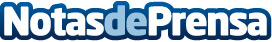 La editorial infantil española mr.momo recibe 11 nominaciones en los International Latino Book AwardsSe trata de uno de los premios más prestigiosos de la cultura latina en Estados Unidos, cuyo objetivo es promover la alfabetización entre la comunidad hispana del paísDatos de contacto:Redacción695604946Nota de prensa publicada en: https://www.notasdeprensa.es/la-editorial-infantil-espanola-mr-momo-recibe_1 Categorias: Historia Literatura Infantil Cómics Premios http://www.notasdeprensa.es